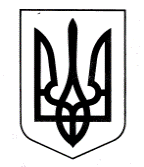 ЗАЗИМСЬКА СІЛЬСЬКА РАДАБРОВАРСЬКОГО РАЙОНУ  КИЇВСЬКОЇ ОБЛАСТІРІШЕННЯПро надання згоди на співробітництво між територіальними громадамиВраховуючи пропозицію Калинівської селищної ради щодо ініціювання співробітництва між Калинівською селищною територіальною громадою Броварського району Київської області та Зазимською сільською територіальною громадою Броварського району Київської області у сфері спільних інтересів територіальних громад, у межах повноважень, а саме, спільному фінансуванні початкового спеціалізованого мистецького навчального закладу «Школа мистецтв» Калинівської селищної ради Броварського району Київської області, відповідно до статті 5 Закону України   «Про співробітництво територіальних громад», керуючись  пунктом 33-1 статті 26, частиною першою статті 59 Закону України «Про місцеве самоврядування в Україні», враховуючи рекомендації постійної комісії з питань соціально – економічного розвитку, бюджету та фінансів, комунальної власності, реалізації державної регуляторної політики, інвестицій та зовнішньоекономічних зв’язків та постійної комісії з питань охорони здоров’я, материнства, дитинства, освіти, культури, молодіжної політики, фізичної культури, спорту, туризму та соціального захисту населення, Зазимська сільська радаВИРІШИЛА:Надати згоду на співробітництво між Зазимською сільською територіальною громадою Броварського району Київської області через Зазимську сільську раду Броварського району Київської області в особі сільського голови Крупенка Віталія Вікторовича та Калинівською селищною територіальною громадою Броварського району Київської області через Калинівську селищну раду Броварського району Київської області в особі селищного голови Булкота Вадима Сергійовича. Доручити сільському голові Крупенку Віталію Вікторовичу укласти договір з Калинівською селищною радою3. Контроль за виконанням вказаного рішення покласти на постійні комісії Зазимської сільської ради з питань соціально – економічного розвитку, бюджету та фінансів, комунальної власності, реалізації державної регуляторної політики, інвестицій та зовнішньоекономічних зв’язків та постійної комісії з питань охорони здоров’я, материнства, дитинства, освіти, культури, молодіжної політики, фізичної культури, спорту, туризму та соціального захисту населення.Сільський голова	Віталій КРУПЕНКОc. Зазим’я02 грудня  2021 року№2378-23-позачергової-VIIІ